Муниципальное казенное общеобразовательное учреждение«Элисенваарская средняя общеобразовательная школа»(МКОУ «Элисенваарская СОШ»)186720 Республика Карелия, Лахденпохский р-н, п. Элисенваара, ул. Школьная, д.7,тел/факс (814)50 33-651, elis-ch-37@yandex.ruПовторение теоретического материала: Смотри приложение.Решение задач: 1. У треугольника со сторонами 16 и 2 проведены высоты к этим сторонам. Высота, проведённая к первой стороне, равна 1. Чему равна высота, проведённая ко второй стороне?2. В треугольнике ABC проведена биссектриса AL, угол ALC равен 112°, угол ABC равен 106°. 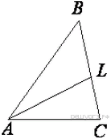 Найдите угол ACB. Ответ дайте в градусах.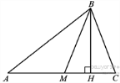   3. В треугольнике ABC проведены медиана BM и высота BH. Известно, что AC = 84 и BC = BM. Найдите AH.4. В остроугольном треугольнике   высота  равна  а сторона   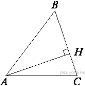 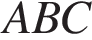 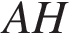 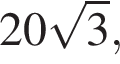 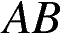 равна 40. Найдите .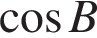 5. В треугольнике ABC AB = BC, а высота AH делит сторону BC на отрезки BH = 64 и CH = 16. Найдите cosB.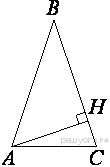 6. В треугольнике ABC BM — медиана и BH – высота. Известно, что AC = 216, HC = 54 и ∠ACB = 40°. Найдите угол AMB. Ответ дайте в градусах.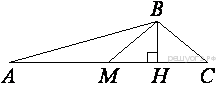 7. Углы B и C треугольника ABC равны соответственно 65° и 85°. Найдите BC, если радиус окружности, описанной около треугольника ABC, равен 14.8. В треугольнике  известно, что ,  - медиана, . Найдите .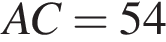 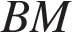 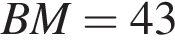 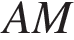 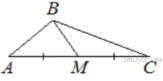 9. В треугольнике два угла равны 36° и 73°. Найдите его третий угол. Ответ дайте в градусах.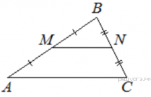 10. Точки  и  являются серединами сторон  и  треугольника , 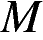 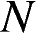 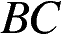 сторона  равна 66, сторона  равна 37, сторона  равна 74. Найдите .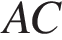 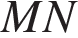 11. 12. В прямоугольном треугольнике  с прямым углом  известны катеты: , . Найдите медиану  этого треугольника.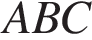 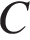 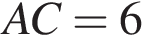 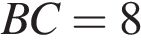 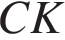 13. Точка H является основанием высоты, проведённой из вершины прямого угла B треугольника ABC к гипотенузе AC. Найдите AB, если AH = 5, AC = 20.14. Отрезки AB и DC лежат на параллельных прямых, а отрезки AC и BD пересекаются в точке M. Найдите MC, если AB = 10, DC = 25, AC = 56 .15.  Прямая AD, перпендикулярная медиане ВМ треугольника АВС, делит её пополам. Найдите сторону АС, если сторона АВ равна 4.Класс9Предмет ГеометрияУчительОрлова И.В.Дата проведения урока по расписанию12.05.2020г, 15.05.2020гАдрес электронной почты для отправки выполненного заданияirina.orlova.6868@mail.ruили по номеру телефона 89215230415 (WhatsApp)Время для консультаций14.00 ч – 17.00 ч.Срок сдачи на проверку/срок изучения15.05.2020 до 19.00 часов Тема урокаРешение задач по теме «Треугольники» (2 урока)Начало формы1Конец формы